Přiřaďte názvy pravěkých zvířat: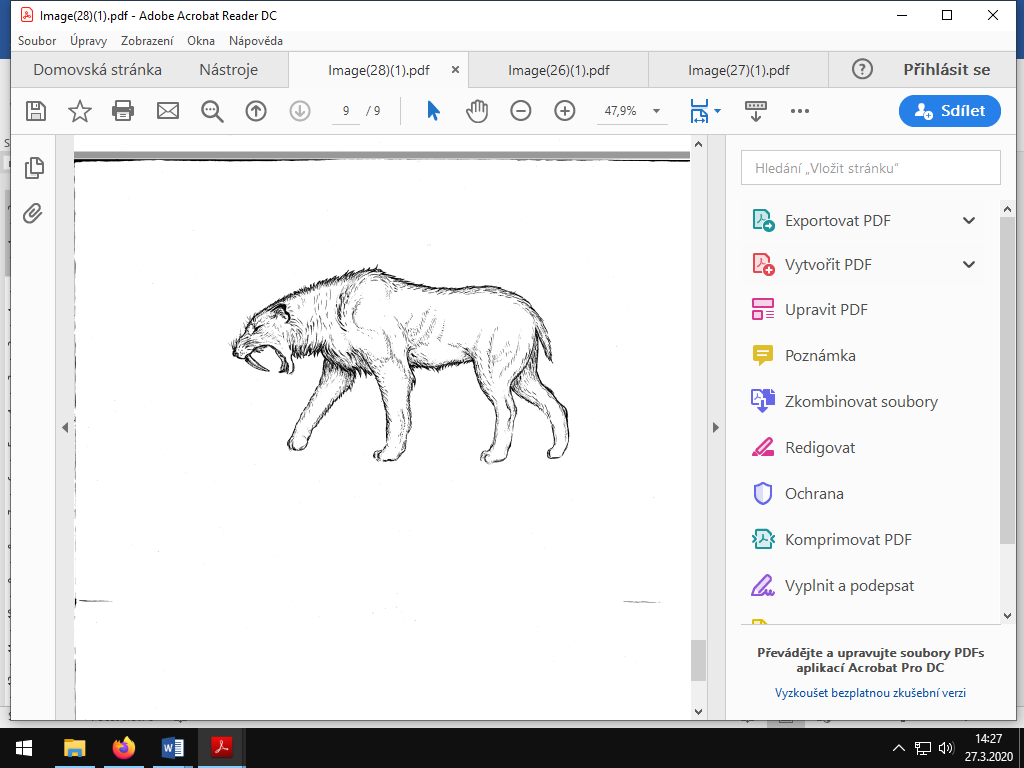 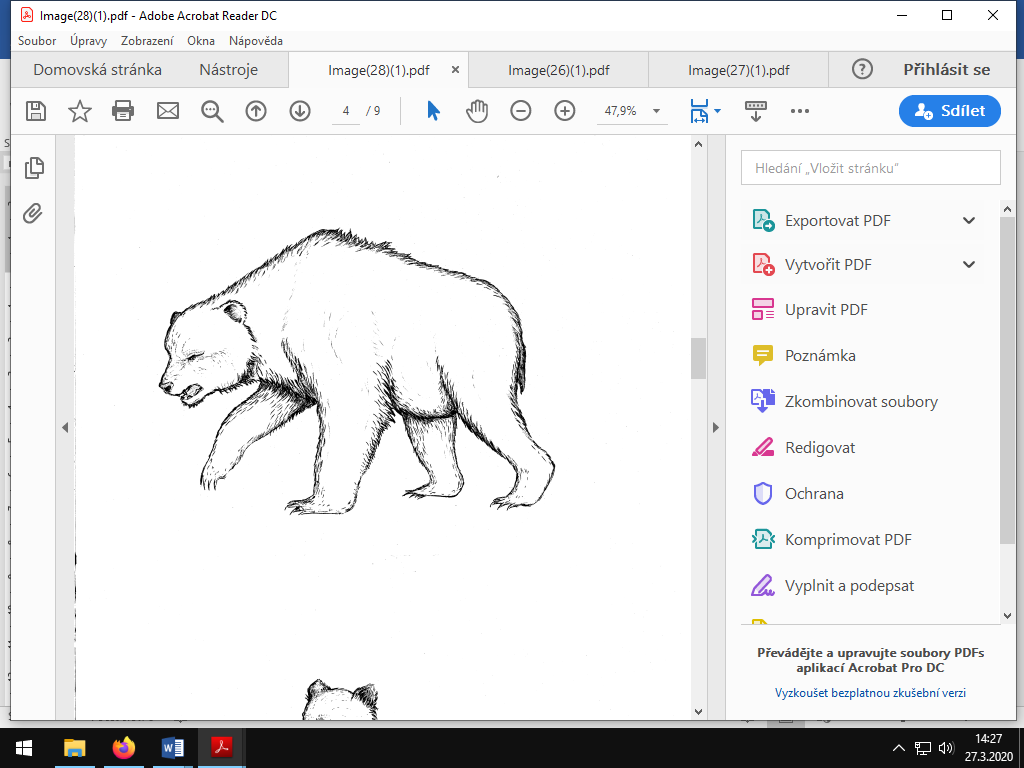 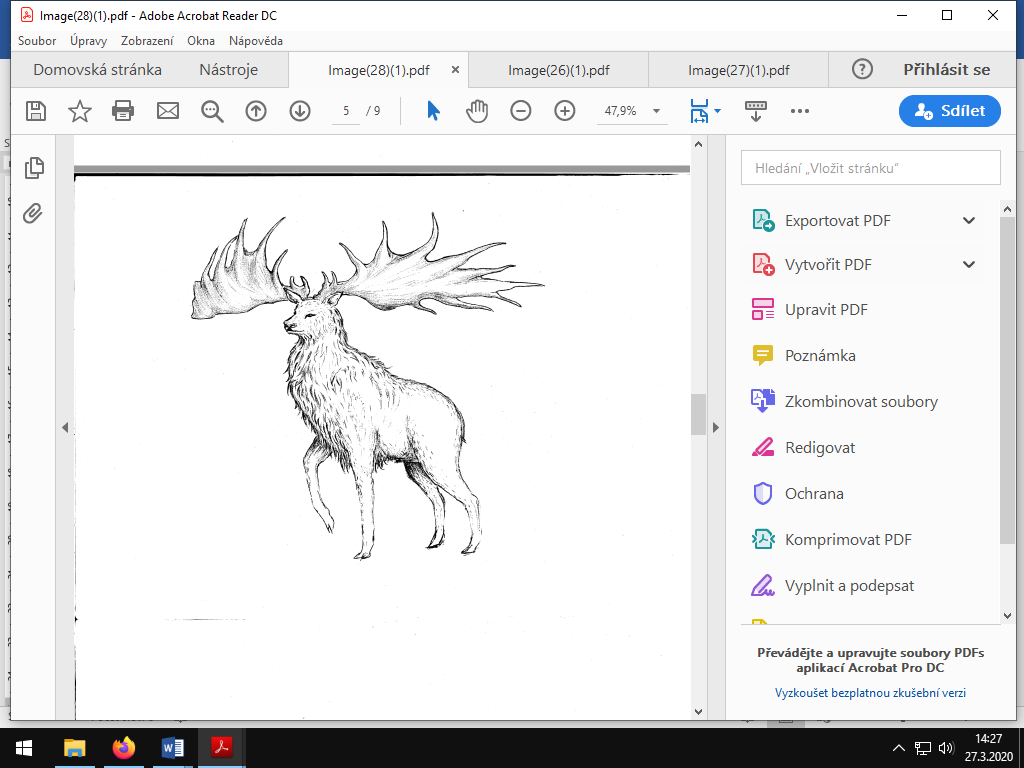 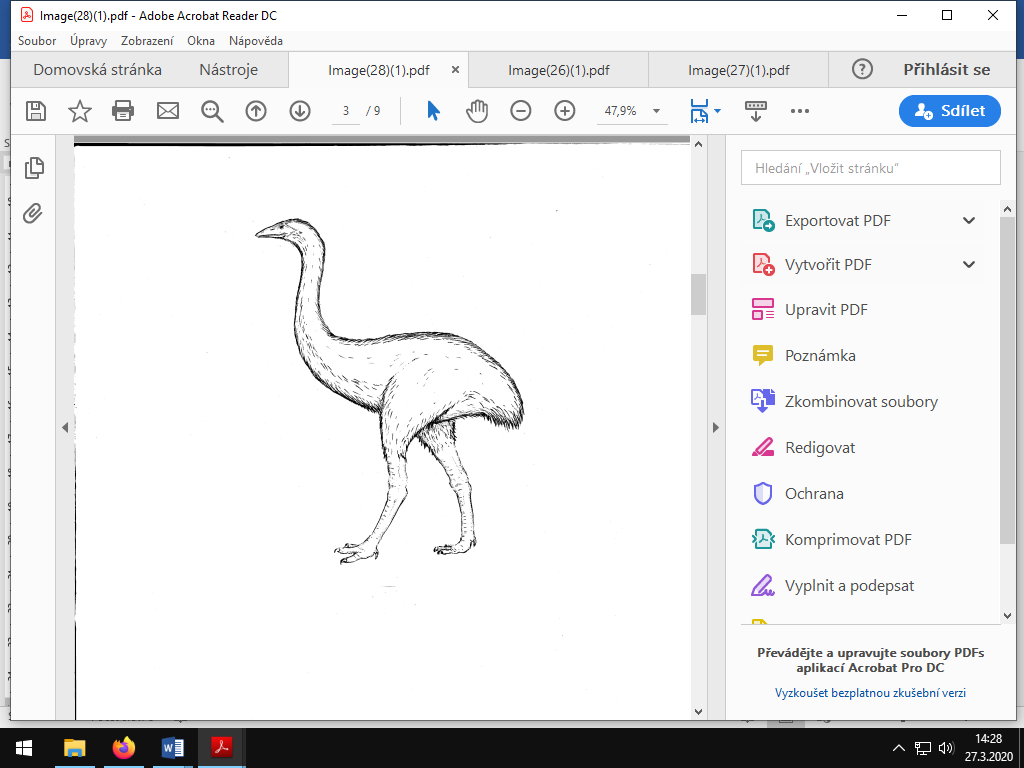 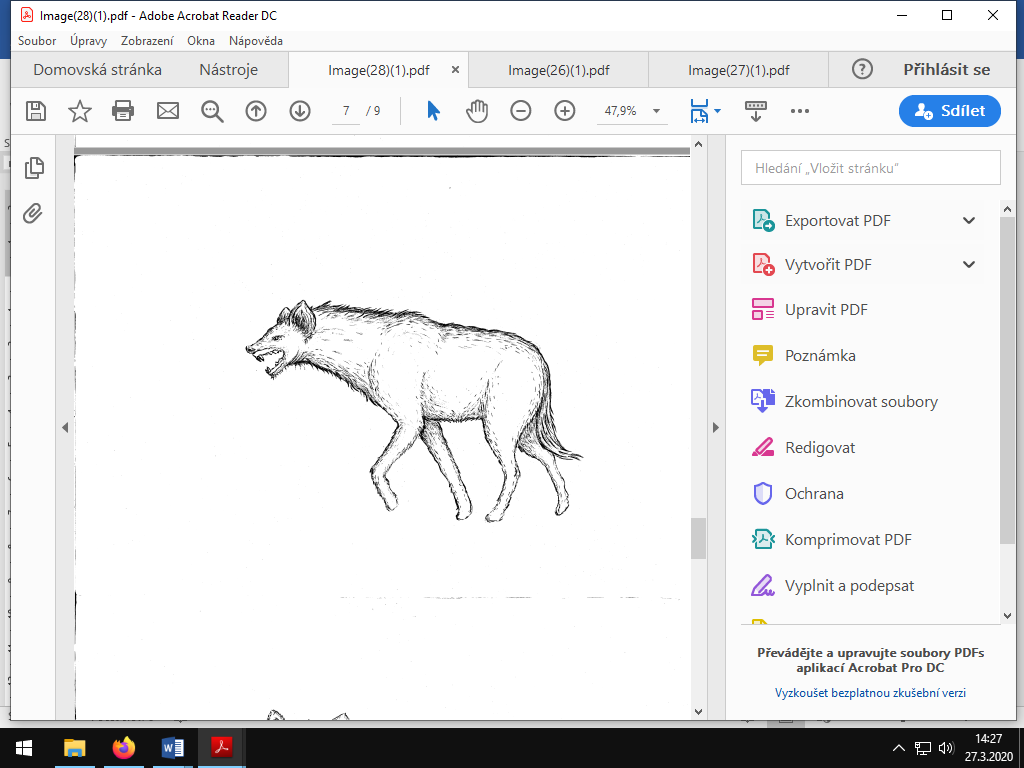 Sudoku pravěkých zvířat, luštit můžete horizontálně a vertikálně: